СОДЕРЖАНИЕ1. ЦЕЛИ ВЫПУСКНОЙ КВАЛИФИКАЦИОННОЙ РАБОТЫ	32. ВЫБОР ТЕМЫ ВКР    И ЕЕ УТВЕРЖДЕНИЕ	43. СТРУКТУРА И СОДЕРЖАНИЕ ВЫПУСКНОЙ КВАЛИФИКАЦИОННОЙ РАБОТЫ	54. ПОРЯДОК ПРОВЕДЕНИЯ ЗАЩИТЫ ВКР	175. ОБЩИЕ ТРЕБОВАНИЯ К ВЫПОЛНЕНИЮ И ОФОРМЛЕНИЮ ВКР	211. ЦЕЛИ ВЫПУСКНОЙ КВАЛИФИКАЦИОННОЙ РАБОТЫВыпускная квалификационная работа (ВКР) – это самостоятельная работа студента, в основу которой должны быть положены знания, умения, опыт и навыки, приобретенные студентом в период обучения. Выпускная квалификационная работа специалиста выполняется в форме дипломного проекта. Требования к выпускным квалификационным работам определяются уровнем основной профессиональной образовательной программы и квалификацией, присваиваемой выпускнику после успешного завершения аттестационных испытаний.Дипломный проект призван выявить способность студента на основе полученных знаний самостоятельно решать конкретные практические задачи.Менеджер должен быть готов к следующим видам деятельности, которые выделяются в соответствии с его назначением и местом в системе управления: управленческая, организационная, экономическая, планово-финансовая, маркетинговая, информационно-аналитическая, проектно-исследовательская, диагностическая, инновационная, методическая, консультационная, образовательная.Основными целями дипломного проекта являются:систематизация, закрепление и расширение теоретических и практических знаний студентов по избранной специальности;развитие навыков ведения самостоятельной работы и применение различных методик исследования при решении определенных проблем и вопросов в дипломном проекте;- определение уровня теоретических и практических знаний студентов, а также умение применять их для решения конкретных практических задач менеджмента.В соответствии с поставленными целями студент в процессе выполнения дипломного проекта должен решить следующие задачи:-	обосновать актуальность выбранной темы, ее ценность и значение для сфер управления предприятием (организацией, фирмой);изучить теоретические положения, нормативно-техническую документацию, статистические материалы, справочную и научную литературу по избранной теме;изучить материально-технические и социально-экономические условия функционирования анализируемого предприятия и характер их влияния на изменение технико-экономических показателей работы и управленческой ситуации данного предприятия;- собрать необходимый статистический материал для проведения конкретного исследования;изложить свою точку зрения по дискуссионным вопросам, относящимся к теме;провести анализ собранных данных, используя соответствующие методы обработки и анализа информации и выявить недостатки и проблемы в деятельности предприятия;сделать выводы и разработать рекомендации на основе проведенного анализа по повышению эффективности работы предприятия;-выполнить расчет социально-экономической эффективности от внедрения предлагаемых мероприятий;рассчитать планируемые финансово-экономические показатели деятельности предприятия с учетом предлагаемых мероприятий;оформить дипломный проект в соответствии с нормативными требованиями.2. ВЫБОР ТЕМЫ ВКР    И ЕЕ УТВЕРЖДЕНИЕВыбор темы определяется интересами и склонностями студента к той или иной проблеме, потребностью развития и совершенствования самого производства, научной специализацией кафедры и ее преподавателей.При выборе темы дипломного проекта следует руководствоваться актуальностью проблемы, возможностью получения конкретных фактических данных, наличием специальной научной литературы, практической значимостью для конкретного предприятия.Темы дипломных проектов связаны с двумя направлениями.Первое направление -  научная тематика. 	Научные темы выпускных квалификационных работ формулируются по актуальным проблемам современного менеджмента, а также в рамках научно-исследовательских работ выпускающей кафедры и университета. Научные темы  носят комплексный характер, т.е.  одну тему могут выполнять 3-4 студента.Второе направление предусматривает разработку мероприятий по совершенствованию деятельности конкретного предприятия в какой-либо области, например, производственной, маркетинговой, финансовой, кадровой, инвестиционной, логистической и др. Данный блок тем предполагает глубокий анализ деятельности предприятия, выявление проблем и недостатков и разработку эффективных мероприятий по их устранению.Примерная тематика тем дипломных проектов представлена в прил. А..После выбора темы необходимо написать заявление (прил. Б).Закрепление тем выпускных квалификационных работ и руководителей за студентами  оформляется приказом ректора (проректора по учебной работе) на основании письменных заявлений студентов после допуска к итоговой государственной аттестации в соответствии с календарным учебным графиком по соответствующей основной образовательной программе. Изменение темы выпускной квалификационной работы возможно в исключительных случаях по личному мотивированному заявлению выпускника и представлению руководителя ООП не позднее, чем за один месяц до защиты ВКР и оформляется приказом ректора (проректора по учебной работе).3. СТРУКТУРА И СОДЕРЖАНИЕ ВЫПУСКНОЙ КВАЛИФИКАЦИОННОЙ РАБОТЫ3.1. Содержание и структура   выпускной квалификационной работы  по научной тематикеНаучно-исследовательская  выпускная квалификационная  работа (дипломный проект) – это самостоятельная или коллективная работа, в которой содержится решение задачи, имеющей определенное значение для соответствующей отрасли знаний, либо изложены научно обоснованные технические, организационные, экономические, технологические и др. разработки, обеспечивающие решение прикладных задач.Укрупненная структура выпускной квалификационной работы  научно-исследовательского характера  включает «Введение», «Основную часть», «Заключение» и «Список использованных источников».Во Введении обосновывается актуальность темы, ее теоретическое и практическое значение; определяются цели и задачи проекта; перечисляются этапы работы и методы ее выполнения. Рекомендуется отметить, в какой степени вопросы, связанные с этой проблемой рассмотрены в научной литературе, выделить основную литературу по данной теме. Если в специальной литературе исследуемая проблема рассмотрена в недостаточной степени, то желательно указать, какие вопросы решены не полностью и каким вопросам в выпускной работе уделено особое внимание. Цель проекта надо формулировать кратко и конкретно. Следует обратить внимание на то, что введение, по своей сути, должно быть введением в выпускную квалификационную работу, а не  в выбранную проблематику и, тем более, не в выбранную сферу деятельности.Основная часть включает 3 главы: 1-я – научно-теоретическая, изложение краткой истории исследуемой проблемы, 2-я – описание аналитической работы и ее содержания, 3-я – обобщение результатов исследований и разработка рекомендаций.В первой главе излагаются научно-теоретические и методические вопросы по проблеме исследования, основанные на глубоком изучении научно-методической литературы, материалов диссертационных исследований, специализированных научных и профессиональных журналов, учебной литературы и обобщении результатов практической деятельности. Теоретические положения направлены на выявление связи данного изучаемого вопроса с основными проблемами дальнейшего развития и совершенствования исследуемых явлений.Важным является точное и конкретное определение направлений теоретических исследований. Данные теоретические исследования должны непосредственно касаться только предмета выпускной квалификационной работы и напрямую соответствовать целям и поставленным задачам. Необходимо оценить степень изученности исследуемой проблемы, рассмотреть вопросы, теоретически и практически решенные и дискуссионные, по-разному освещаемые в научной литературе, и обязательно высказать свою точку зрения. Во второй главе должны содержаться собранные студентом фактические данные, их анализ. Информационной  основой для проведения анализа является  статистическая отчетность, планы работы, годовые отчеты хозяйственной деятельности предприятия и другая документация, изученная студентом во время прохождения преддипломной практики.Материалы, служащие базой для проведения анализа, должны быть достаточно полными и достоверными. Опираясь на них, студент должен проанализировать положение дел в области, решаемой проектом проблемы, вскрыть имеющиеся резервы и перспективы и наметить пути их использования.В процессе выполнения этой части  работы следует избегать ненужных сведений, отбирая только те, которые имеют непосредственное отношение к теме выпускной квалификационной работы.Объем и характер представленного в этом разделе  аналитического материала зависят от особенностей темы работы, принятой методики исследования. Анализ предполагает обработку собранных данных за последние 2-3 года.При выполнении  выпускной квалификационной  работы целесообразно следовать следующей структуре:2.1. Анализ состояния рассматриваемой проблемы в конкретной отрасли. На основе проведенного исследования в данном  параграфе следует показать тенденции, характерные  для  данной отрасли в области поставленной  проблемы.2.2. Анализ проблемы исследования на примере предприятия.Этот параграф обязательно должен включать помимо анализа   проблемы исследования, также краткую характеристику  предприятия и анализ организационной структуры и  управления.  В 3 главе  должны быть обоснованы направления по решению поставленной в работе проблемы. В данной главе выделяют 2 параграфа:3.1. Совершенствование организационной структуры управления3.2. Разработка рекомендаций по теме выпускной квалификационной работы   Одной из важнейших задач выпускной квалификационной работы  является создание эффективной организационной структуры, адекватной в каждой конкретной ситуации состоянию внутренней и внешней среды организации. Поскольку как внешняя, так и внутренняя среда деятельности в силу объективных рыночных условий непременно претерпевает изменения, естественно возникает необходимость изменений организационной структуры.При подготовке этой главы выпускной квалификационной работы студенты должны учесть основные принципы системного подхода; комплексного подхода с позиции оперативного и стратегического управления; принципа динамичности, предполагающего регулярную корректировку подготовленных материалов в связи с изменившимися условиями внешней среды, содержание деятельности аппарата управления. В третьей главе дипломного проекта    обосновываются направления по решению поставленной проблемы и проводится оценка экономической эффективности предлагаемых рекомендаций.В Заключении отражаются обобщенные результаты работы: делаются общие выводы и даются рекомендации. Здесь необходимо отразить теоретические выводы и практические предложения по результатам проведенного исследования. Выводы должны естественно следовать из соответствующих частей текста научно-теоретической  выпускной работы. Их нельзя обосновывать данными и фактами, которые не включены в текст работы. После заключения, представленного в работе, приводится список использованных источников, оформленный в соответствии с существующими правилами.Структура (примерная) выпускной квалификационной  работы научно-исследовательского характера приведена ниже:Разработка рекомендаций  по  формированию системы корпоративных ценностей, как основы корпоративной культуры в гостиницах (на примере гостиницы "Восток» г. Москва)
ВведениеГлава 1. Научно-теоретические основы формирования системы корпоративных ценностей, как основы корпоративной культуры.1.1.   Корпоративная культура организации: понятие и сущность1.2.  Роль корпоративных ценностей в формировании корпоративной культуры гостиничного  предприятияГлава 2. Особенности формирования системы корпоративных ценностей, как основы корпоративной культуры в гостиничном бизнесе.2.1.Формирование системы корпоративных ценностей  в гостиничном бизнесе 2.2 .Анализ корпоративной культуры  гостиницы 
Глава 3. Практические рекомендации по формированию системы корпоративных ценностей, как элемента корпоративной культуры гостиницы «Восток»3.1. Совершенствование  организационной структуры управления3.2. Рекомендации по формированию системы корпоративных ценностей, как элемента корпоративной культуры предприятия ЗаключениеСписок использованных источников3.2 Структура и содержание дипломного проекта по заказу предприятияДипломный проект — самостоятельная творческая работа студента. Независимо от избранной темы, рекомендуется придерживаться приведенной ниже структуры дипломного проекта:ВВЕДЕНИЕ - обоснование актуальности темы дипломного проекта, определение его целей и задач.1.	ТЕОРЕТИЧЕСКАЯ ЧАСТЬ - теоретические и методологические основы изучаемой проблемы2.	АНАЛИТИЧЕСКАЯ ЧАСТЬ - анализ состояния проблемы2.1. Общая характеристика предприятия.2.2. Анализ организации управления2.3. ….Выводы по аналитической части3. ПРОЕКТНАЯ ЧАСТЬ - разработка рекомендаций и мероприятий по решению изучаемой проблемыМероприятия по совершенствованию …….…….   предприятияИнформационное обеспечение проектаПравовое обеспечение проекта4. ЭКОНОМИЧЕСКАЯ ЧАСТЬ - и экономическая оценка проектаЗАКЛЮЧЕНИЕ – окончательные выводы и основные результаты дипломного проектаСПИСОК ИСПОЛЬЗОВАННЫХ ИСТОЧНИКОВ ПриложенияКраткое содержание составных частей проектаВведение. Это вступительная часть дипломного проекта, в которой рассматриваются основные тенденции состояния и развития проблемы, обосновывается теоретическая и практическая актуальность проблемы, формируются цель и задачи проекта, предмет и объект дипломного проекта, дается характеристика исходной экономико-статистической базы. Объем введения не должен превышать 2-3%  от общего объема дипломного проекта.1. Теоретическая часть - теоретические и методологические основы изучаемой проблемы.Целесообразно начать с характеристики объекта и предмета исследования. По возможности необходимо оценить степень изученности исследуемой проблемы, рассмотреть вопросы, теоретически и практически решенные и дискуссионные, по-разному освещаемые в научной литературе, и обязательно высказать свою точку зрения. Затем следует осветить изменения в состоянии изучаемой проблемы минимум за 2-х летний период с целью выявления основных тенденций и особенностей ее развития.В тексте обязательно должны быть ссылки на используемые источники. В заключении данного раздела следует сформулировать вопросы, которые подробно исследуются в аналитической части проекта, и определить используемые для этого методы.Таким образом, в разделе дается обзор литературы по проблеме, и излагаются ее теоретические аспекты.В процессе изучения имеющихся литературных источников по исследуемой проблеме очень важно найти сходство и различия точек зрения разных авторов, дать их анализ и обосновать свою позицию по данному вопросу.Разработка теоретической части дипломного проекта предполагает также подготовку форм сбора первичной информации и определение методики ее обработки и анализа.Пример оформления 1-го листа теоретической части1. ТЕОРЕТИЧЕСКАЯ ЧАСТЬ1.1. Сущность и основные элементы корпоративной культурыВ современном бизнесе корпоративная культура выступает важным условием успешной работы фирмы, фундаментом ее динамичного роста, своего рода гарантом стремления к повышению эффективности [37, с.36].Существует множество подходов к оценке культурной составляющей организаций …….«Корпоративная культура — это система материальных и духовных ценностей, проявлений, взаимодействующих между собой, присущих данной компании, отражающих ее индивидуальность и восприятие себя и других в социальной и вещественной среде, проявляющаяся в поведении, взаимодействии, восприятии себя и окружающей среды» [2, с.112].В теоретической части весь материал делится на три параграфа, без  использования подпунктов.В первом пункте теоретической части дипломного проекта обязательно приводятся все определения по выбранной тематике, раскрывается сущность данной проблемы.Во втором пункте теоретической части дипломного проекта раскрывается организационное обеспечение решения проблематики дипломного проекта, т.е. рассматриваются типовые организационные структуры управления предприятиями, схожие с анализируемым, раскрываются основные функции управления и их закрепление. При этом более подробно исследуется типовая структура и функции службы, за которой закреплено решение проблематики дипломного проекта. В третьем пункте теоретической части диплома следует рассмотреть основные направления по решению проблемы, поставленной в названии темы дипломного проекта. Рекомендуется представлять основные направления решения проблемы в виде схемы этапов, после которой дается описание каждого этапа. Пример содержания теоретической части:1. ТЕОРЕТИЧЕСКАЯ ЧАСТЬ1.1. Сущность и основные элементы корпоративной культуры1.2. Организация управления персоналом в гостинице1.3. Основные  направления совершенствования корпоративной культуры в гостиничном бизнесе	Объем теоретической части должен составлять не более 20% от общего объема проекта, что составляет 18-20 страниц текста.2. Аналитическая часть - анализ состояния проблемы исследования выпускной квалификационной работы.Аналитическая часть дипломного проекта должна содержать параграфы:2.1. Общая характеристика предприятия (организации).2.2. Анализ организации управления предприятием (организацией).2.3. Анализ проблемы исследования (в соответствии с темой дипломного проекта).2.4.	Выводы по аналитической части.При выполнении  дипломного проекта по теме «Проект мероприятий по созданию нового предприятия»  рекомендуется следующая структура аналитической части:2.1 Анализ   рынка услуг (продукции, работ)2.2. Анализ конкурентов2.3. Анализ потребителей  2.4. Выводы по аналитической части 	В параграфе 2.1 «Общая характеристика предприятия (организации)» дается подробное описание объекта исследования по следующим направлениям.	История развития предприятия (когда и кем образовано; краткое описание целей и задач деятельности; перспективы дальнейшего развития).	Основные виды товаров, работ, услуг предприятия, их рынки сбыта, уровень конкурентоспособности.		Основные итоги деятельности предприятия (финансово-экономические показатели) за последние 2 года.Таблица 1 – Основные финансово-экономические показатели деятельности предприятия за 2011-2012 гг.Материал, представленный в «Общей характеристике предприятия (организации)» должен быть законченным исследованием студента, а не выдержками из учредительных документов и Устава предприятия. Материал не должен носить рекламный характер, а должен отражать объективную реальность.	В параграфе 2.2 «Анализ организации управления» следует оценить эффективность системы управления.Оценка эффективности управления предприятием (организацией) начинается с анализа целесообразности используемой организационной структуры управления. Обязательно должна быть приведена схема существующей организационной структуры управления предприятием, ее анализ.При этом, прежде всего, нужно определить тип этой структуры, т.е. является ли она линейной, функциональной, линейно-функциональной, дивизиональной, матричной и др. При оценке типа структуры управления делаются выводы о ее достоинствах и недостатках, степени соответствия структуре анализируемого предприятия, определяется количество уровней управления и звеньев управления в структуре, определяются объекты и субъекты управления на различных уровнях.	Далее необходимо рассмотреть уровни управления в организационной структуре, т.е. дать оценку структуре функциональных подразделений анализируемого предприятия.Необходимо провести анализ того, как распределено делегирование различных функций управления между руководителями различных уровней. Рекомендуется также дать оценку используемым методам управления.	В параграфе 2.3 студентом проводится подробный анализ по проблеме исследования. Для изучения фактического состояния исследуемой проблемы выявляются тенденции и устанавливаются закономерности их изменения. Для количественной характеристики тенденций и зависимостей следует использовать метод графического анализа, корреляции, сравнения, группировок и т. д., при этом необходимо главное внимание обратить на проблемы и недостатки в деятельности предприятия.В результате анализа должны быть сформулированы аргументированные выводы о состоянии проблемы в объекте исследования, подкрепленные практическими примерами и данными наблюдений, на основе которых можно будет предложить конкретные мероприятия, направленные на улучшение положения дел на исследуемом предприятии или по созданию нового предприятия. Информационной основой  анализа являются планы работы организаций, годовые отчеты, статистическая отчетность и другая служебная документация, изученная студентом-дипломником во время прохождения учебно-ознакомительной практики, экономической и практики менеджмента, а также преддипломной практики, результаты собственных социологических и маркетинговых исследований.В зависимости от выбранной темы дипломного проекта в аналитической части выделяют параграфы  2.3 или 2.3. и 2.4. Пример содержания аналитической части дипломного проекта по  теме «Проект мероприятий по совершенствованию ассортиментной политики с целью улучшения финансовых результатов деятельности ООО «Восток»:  2. АНАЛИТИЧЕСКАЯ ЧАСТЬ       2.1 Общая характеристика предприятия      2.2 Анализ организации управления      2.3 Анализ  финансовых результатов      2.4 Анализ ассортиментной политики предприятия      2.5. Выводы по аналитической частиВсе таблицы в данной части диплома должны быть аналитическими, т.е. в них необходимо указать не только данные, например, за 2012 и 2013 годы, но и изменение показателей. Если показатели, представленные в таблице, выражены в стоимостных или натуральных измерителях, то рекомендуется указывать и абсолютное и относительное отклонение (темп роста или прироста). В заключение  по каждому пункту следует сделать небольшой вывод – 2-3 предложения, содержащие качественную оценку динамики значения анализируемых показателей.Аналитическая часть заканчивается подробными выводами, где студентом обобщаются все изученные материалы, выделяются положительные и отрицательные стороны деятельности предприятия (организации) в целом и по проблеме исследования. Алгоритм выполнения данного раздела представлен на рис. 1. На основе обобщения студентом предлагаются направления и конкретные мероприятия по совершенствованию исследуемой проблемы.Объем аналитической части должен составлять 20-30% от общего объема дипломного проекта, что соответствует 20-30 страницам текста.3. Проектная часть. Проектная часть дипломного проекта включает три параграфа:3.1. Разработка мероприятий по исследуемой проблеме.3.2. Информационное обеспечение проекта.3.3. Правовое обеспечение проекта.3.1. Разработка мероприятий по проблеме исследования. Проектная часть включает разработку практических рекомендаций и мероприятий по исследуемой проблеме. Они должны быть научно обоснованными, реальными для выполнения, прогрессивными по содержанию и обеспечивать решение поставленной в проекте задачи. Разработка рекомендаций предполагает, что на основании анализа, выявления недостатков и возможностей разрешения проблемы создания нового предприятия или совершенствования деятельности существующего студент-дипломник приводит достаточно полные и аргументированные предложения и рекомендации. Например, в соответствии с проведенным анализом и выявленной необходимостью совершенствования системы управления целесообразно рассмотреть внесение изменений в:действующую организационную структуру управления и в функциональную схему;процедуры выполнения управленческих работ;положения об организации и ее структурных подразделениях, планы работ и т.д.Обязательно необходимо привести новую, измененную схему организационной структуры управления предприятием с выделением цветом (или применить затемнение, изменить шрифт и т.п.) новых или измененных структурных подразделений, должностей, обосновать вносимые изменения, всесторонне их описать.В данном разделе следует дать перечень рекомендаций и полностью описать все или часть наиболее значимых мероприятий по теме дипломного проекта с изложением подробного алгоритма действий по разработке и реализации данных управленческих решений. При описании мероприятий необходимо указать примерные сроки их внедрения, ответственных исполнителей, для чего можно составить календарный план, как по отдельным мероприятиям, так и по всему комплексу мероприятий.В общей схеме мероприятий следует сгруппировать мероприятия по видам, например, мероприятия по совершенствованию организационной структуры управления, совершенствованию управления персоналом и т.п. Пример содержания аналитической части дипломного проекта по  теме «Проект мероприятий по совершенствованию ассортиментной политики с целью улучшения финансовых результатов деятельности ООО «Восток»:  3. ПРОЕКТНАЯ ЧАСТЬ       3.1. Разработка мероприятий по совершенствованию ассортиментной политики с целью улучшения финансовых результатов деятельности ООО «Восток»      3.1.1. Мероприятия по совершенствованию организационной структуры управления      3.1.2. Мероприятия по совершенствованию ассортиментной политики  предприятия      3.2. Информационное обеспечение проекта       3.3. Правовое обеспечение проекта 3.2. Информационное обеспечение проекта. При выполнении параграфа 3.2 можно использовать несколько подходов, предусматривающих различные направления исследований и разработок. Анализ программного обеспечения:обзор рынка программного обеспечения в области управленческого и налогового учета и разработка положения анализируемой организации;обзор рынка программного обеспечения в области управления персоналом и разработка предложения анализируемой организации;обзор рынка программного обеспечения в области продаж и формирования базы данных по взаиморасчетам с клиентами и разработка предложений исследуемой организации;обзор рынка программного обеспечения в области безопасности информационных технологий и разработка предложений для организации;обзор рынка программного обеспечения в области маркетинга и разработка предложений для рассматриваемой организации;обзор рынка программного обеспечения в области менеджмента и разработка предложений для  организации.При этом следует получить наиболее полную информацию о таких программах (точное название, разработчик программы, стоимость, основные характеристики программы). В случае если приобретение программы планируется уже в проектируемом периоде следует учесть стоимость программы в экономических расчетах и рассчитать срок окупаемости этих затрат.В темах диплома, связанных с маркетингом или рекламой можно проанализировать развитие Интернет-технологий, например, исследование сайтов по туризму, частоту и глубину их посещений и т.п. Для этого могут быть использованы материалы специализированных газет и журналов.	При анализе сайтов компаний, следует учитывать основные требования, предъявляемые к  web-сайтам: внешний вид и содержание сайта. информативность и простота изложения информации, оперативность и удобство пользования сайтом, интерактивность сайта, интернациональность (многоязычие) сайта, пути продвижения сайта, использование электронных каналов, дальнейшее развитие сайта.3.3. Правовое обеспечение проекта. Данный раздел предусматривает обоснование соответствующих рекомендаций, составление правовой документации, связанных с мероприятиями, предложенными в пункте 3.1. дипломного проекта.Для тем, связанных с созданием нового предприятия:разработка основных учредительных документов (устав, договор);разработка внутрифирменных организационных регламентов (должностные инструкции, штатное расписание, Положение о премировании и др.);подготовка необходимых документов по осуществлению деятельности предприятия (лицензии, сертификаты и пр.).Для прочих тем дипломного проектирования:- пересмотр должностных инструкций, разработка новых;разработка нового штатного расписания;- разработка соответствующих Положений о новой кадровой (учетной, ценовой, взаиморасчетной, финансовой и т.д.) политики организации (в соответствии с темой дипломного проекта);разработка контракта с поставщиками;разработка договора коммерческой концессии (франчайзинга);разработка договора аренды (лизинга);определение прочих возможных договорных отношений и разработка необходимых документов.Объем проектной части должен составлять 30%  от общего объема дипломного проекта, в т.ч пункт 3.1. -10 -15 стр. п.3.2 – 8-10 стр.; п.3.3  -8-10 стр.4. Экономическая часть. Основной задачей экономической части является оценка изменения основных финансово-экономических показателей хозяйственной деятельности предприятия, полученного в результате внедрения мероприятий и рекомендаций, предложенных студентом в проектной части дипломного проекта.Основные финансово-экономические показатели по проекту   определяются  на основании  анализа достигнутых значений за прошлый период, индексов развития и экспертных оценок  этого развития в планируемом периоде.Таблица 2 – Основные финансово-экономические показатели деятельности предприятия по проекту Объем экономической части определяется ее спецификой и составляет 6-8.Заключение -  основные выводы и рекомендации, вытекающие из результатов проведенного исследования. Объем заключения должен составлять 5-7% от общего объема дипломного проекта.Список использованных источников должен содержать перечень использовавшихся в ходе работы первоисточников, расположенных в алфавитном порядке и отражающих тему дипломного проекта (например, по финансовой деятельности предприятия, по коммерческой и пр.).В приложения рекомендуется включать материалы, дополняющие содержание проекта, промежуточные расчеты, вспомогательные таблицы, нормативные документы (Устав, инструкции и т.д.), иллюстрации вспомогательного характера.Общий объем дипломного проекта  составляет 80- 100 страниц. 4. ПОРЯДОК ПРОВЕДЕНИЯ ЗАЩИТЫ ВКРПорядок проведения государственных аттестационных испытаний доводится до сведения студентов всех форм получения образования не позднее чем за шесть месяцев до начала итоговой государственной аттестации путем выдачи и ознакомления под роспись с учебно-тематическим рейтинг-планом преддипломной практики и итоговых аттестационных испытаний (приложение В). К защите выпускной квалификационной работы допускается лицо, успешно завершившее в полном объеме освоение основной образовательной программы по направлениям подготовки (специальности) высшего профессионального образования, разработанной университетом в соответствии с требованиями ГОС ВПО (ФГОС ВПО) и успешно прошедшее все другие виды итоговых аттестационных испытаний.Руководитель ВКР должен:совместно со студентом составить задание на ВКР;рекомендовать студенту литературу и другие информационные источники;проводить систематические консультации;проверять выполнение ВКР (по частям и в целом).Выпускающая кафедра совместно с руководителем ООП проводит предзащиту ВКР и утверждает рецензентов для ВКР студентов, обучающихся по ООП специалистов. Рецензентами ВКР назначаются ведущие специалисты предприятий и организаций, квалифицированные специалисты других структурных подразделений Университета. Рецензентом не может быть назначен сотрудник кафедры, на которой выполнялась ВКР.Выпускник должен быть ознакомлен с рецензией не позднее, чем за 2 рабочих дня до защиты выпускной квалификационной работы. К защите выпускных работ допускаются выпускники, успешно сдавшие все государственные экзамены и прошедшие предзащиту (получившие допуск на защиту). Комиссия по предварительной защите ВКР формируется на выпускающей кафедре по согласованию с руководителем ООП. Комиссия просматривает и оценивает соответствие пояснительной записки и демонстрационного (графического) материала заданию на выполнение ВКР, выслушивает доклад студента и задает вопросы по теме ВКР; дает рекомендации по содержанию доклада, демонстрационного (графического) материала и требует устранения замечаний в пояснительной записке, демонстрационном (графическом) материале; рассматривает результаты проверки ВКР на плагиат. !!!!!!!!!!В комиссию по предварительной защите ВКР студент предоставляет:задание на выполнение ВКР (шаблон задания на выполнение ВКР представлен в приложении Д);рукопись ВКР;иллюстративный  материал (приложение Ж);отзыв руководителя( приложение И);рецензию на ВКР;отчет по проверке ВКР на плагиат. Поле получения допуска к защите студент переводит текст ВКР в формат pdf и в виде одного файла записывает на CD-диск для предоставления в ГАК. Электронная версия ВКР должна носить следующее наименование (при этом длина наименования должна составлять не более 40 символов):Если наименование специальности имеет большее количество символом, то допускается произвольное сокращение. Защита ВКР  проводится в виде открытых заседаний ГЭК с участием не мене двух третей ее списочного состава в случае, если имеются по каждому студенту:приказ о допуске к итоговой государственной аттестации;протокол ГЭК по приему государственного экзамена;приказ об утверждении тем и руководителями ВКР;рукопись ВКР и электронная версия ВКР, оформленные в установленном порядке;отзыв руководителя ВКР (Приложение И);отзыв рецензента (Приложение З);отчет по проверке ВКР на плагиат (форма отчета определяется возможностями определенной Ученым советом Университета системой обнаружения заимствований) и обоснованное решение кафедры (в случае если процент заимствований выше порогового значения);проект приложения к диплому, согласованный с выпускником;другие документы согласно требованиям, установленным выпускающей кафедрой (руководителем ООП).Заседание государственной экзаменационной комиссии по защите ВКР проводится согласно утвержденному графику.Председатель ГЭК в начале заседания устанавливает студентам время для устного изложения основных результатов ВКР и ответов на вопросы членов комиссии. Доклад  сопровождаться показои иллюстративного материала, пояснениями, которые раздаются членам ГЭК в бумажном варианте и компьютерной презентацией.После ответа студента на все вопросы председатель ГЭК дает возможность руководителю выступить с отзывом. Выступление руководителя должно быть кратким и касаться аспектов отношения студента к выполнению работы, самостоятельности, инициативности и результатов проверки текста ВКР на объем заимствований.Далее слово предоставляется рецензенту или председатель зачитывает его письменный отзыв и студенту предоставляется возможность ответить на сделанные замечания.Членам ГЭК и всем присутствующим также предоставляется возможность выступить с замечаниями, пожеланиями и оценкой заслушанной работы. Заключительное слово предоставляется студенту, в котором он также может ответить на замечания, сделанные во время выступлений членов ГЭК и присутствующих.Члены ГЭК на закрытом заседании оценивают каждую работу. На данное заседание могут быть приглашены для участия в обсуждении руководители и рецензенты дипломных работ. Результаты определяются открытым голосованием членов ГЭК.Результаты защит оглашает председатель ГЭК после окончания закрытой части заседания ГЭК. Критерии оценки  представлены в приложении Л.Оценка «отлично» выставляется  за выпускную квалификационную работу, которая носит исследовательский характер, имеет грамотно изложенную  теоретическую главу, в ней представлено глубокое освещение избранной темы в тесной взаимосвязи с практикой,  а ее автор показал умение работать с литературой и нормативными документами, проводить исследования, делать теоретические и практические выводы. Работа  имеет положительные отзывы  научного руководителя и рецензента. При защите ВКР студент-выпускник показывает глубокое знание вопросов темы, свободно оперирует данными исследования, вносит обоснованные предложения, а во время доклада использует  наглядные пособия (таблицы, схемы, графики, раздаточный материал и т.п.) легко отвечает на поставленные вопросы.Оценка «хорошо» выставляется  за выпускную квалификационную работу, которая носит исследовательский характер, имеет грамотно изложенную теоретическую главу, в ней представлены достаточно подробный анализ и критический разбор практической деятельности, последовательное изложение материала с соответствующими выводами, однако с не вполне обоснованными предложениями. Она имеет положительный отзыв научного руководителя и рецензента. При защите ВКР студент-выпускник показывает хорошее знание вопросов темы, оперирует данными исследования, вносит предложения по теме исследования, во время доклада использует наглядные пособия (таблицы, схемы, графики и т.п.) или раздаточный материал, без особых затруднений отвечает на поставленные вопросы, но не на все из них  дает исчерпывающие  и аргументированные ответы.Оценка «удовлетворительно» выставляется  за выпускную квалификационную работу, которая носит исследовательский характер, имеет теоретическую главу, базируется на практическом материале, но имеет поверхностный анализ и недостаточно критический разбор, в ней просматривается непоследовательность изложения материала,  представлены необоснованные предложения. В отзывах рецензентов  имеются замечания по содержанию работы и методике исследования. При защите ВКР студент-выпускник проявляет неуверенность, показывает слабое знание вопросов  темы, допускает существенные  недочеты, не всегда дает исчерпывающие  аргументированные ответы на заданные вопросы.Оценка «неудовлетворительно» выставляется за выпускную квалификационную работу, которая не носит исследовательского характера, не имеет анализа, не отвечает требованиям, изложенным в методических указаниях кафедры. В работе нет выводов либо они носят декларативный характер. В отзывах научного руководителя и рецензента  имеются  серьезные критические замечания. При защите работы студент-выпускник  затрудняется отвечать на поставленные вопросы по ее теме, не знает теории вопроса, при ответе  допускает существенные ошибки. К защите не подготовлены наглядные пособия  или раздаточный материал. При определении оценки принимается во внимание уровень теоретической и практической подготовки студентов, самостоятельность суждения о полученных результатах, качество оформления работы и ход ее защиты.Результаты заседания ГЭК по каждой защите оформляют протоколом, который секретарь заносит в специальную книгу протоколов ГЭК. Оценка за ВКР заносится в зачетную книжку студента и подтверждается подписями председателя и членов экзаменационной комиссии.Книги протоколов ГЭК по защите ВКР брошюруются и представляются председателю ГАК для формирования отчета о работе ГАК. Рукописи защищенных ВКР хранятся на кафедре в течение 6 лет (для творческих специальностей – срок хранения 15 лет) и предоставляются по запросу экспертным комиссиям Рособрнадзора по государственной аккредитации, по государственному контролю качества образования. ВКР подлежат размещению в электронно-библиотечной системе университета. После окончания работы ГЭК руководитель ООП Университета (филиала) в срок не позднее десяти дней после отчислении выпускников: передает (пересылает по электронной почте) электронные версии ВКР в формате pdf в научно-техническую библиотеку для размещения в электронно-библиотечной системе Университета;передает по каждому выпускнику декану факультета (директору филиала) следующую документацию:  задания на ВКР, отзывы руководителей, рецензии на ВКР, отчеты по проверке ВКР на плагиат.5. ОБЩИЕ ТРЕБОВАНИЯ К ВЫПОЛНЕНИЮ И ОФОРМЛЕНИЮ ВКР5.1 Организация работы над ВКРУспешное выполнение дипломного проекта во многом зависит от четкого соблюдения установленных сроков и последовательного выполнения отдельных этапов работы. При этом рекомендуется следующий календарный план разработки дипломного проекта, который включает отдельные практические мероприятия:Выбор темы дипломного проекта и ее утверждение на кафедре.Составление плана дипломного проекта, согласование его с руководителем.Подбор научной литературы, ее изучение и обработка. Составление списка источников и представление ее научному руководителю.Разработка и представление на проверку введения, первой части (теоретической).5. Накопление, систематизация и анализ практических материалов.Разработка и представление второй части (аналитической).Разработка и представление  разработанных предложений и рекомендаций.10. Согласование с руководителем выводов по дипломному проекту и представление заключения.11. Переработка (доработка) дипломного проекта в соответствии с замечаниями руководителя и консультантов.12. Оформление презентации.13. Проверка ВКР на плагиат.14. Предзащита дипломного проекта.15. Доработка дипломного проекта в соответствии с замечаниями по предзащите.16. Представление проекта зав. кафедрой на подпись.17. Рецензирование дипломного проекта.18. Предоставление материалов  в ГЭК. Студент является единоличным автором ВКР и несет полную ответственность за ее подготовку. Студент обязан:совместно с руководителем составить задание на ВКР и утвердить у руководителя ООП (Приложение Д), посещать консультации согласно графику консультаций с руководителем;выполнять работу в соответствии с календарным рейтинг-планом;ставить руководителя в известность о возможных отклонениях от учебно-тематического рейтинг-плана и в установленные сроки, как правило, не реже одного раза в 1-2 недели, информировать руководителя о ходе выполнения ВКР; изложить в соответствии с заданием разделы ВКР в виде пояснительной записки и оформить ее в соответствии с требованиями выпускающей кафедрой; подготовить текст доклада не более чем на 7-10 мин.Руководитель ВКР обязан:составить совместно со студентом и выдать задание на ВКР не позднее четырех месяцев до сроков защиты (Приложение И); ПО графику не получается т.к. дипломное проектирование начинается в апреле ?!? по возможности рекомендовать студенту необходимую основную литературу, справочно-нормативные и другие источники по теме ВКР;проводить в соответствии с планом-графиком консультации;контролировать ход выполнения работы и нести ответственность за ее своевременное и качественное выполнение до момента защиты;проверить текст работы по мере написания отдельных разделов, делать замечания и указывать  недостатки для своевременного их устранения студентом;информировать заведующего выпускающей кафедрой, декана факультета (директора филиала или его заместителя) о длительном отсутствии студента в период работы над ВКР, о критических отклонениях от графика выполнения ВКР. Рецензентами выпускных квалификационных работ студентов, обучающихся по образовательным программам специалистов, назначаются ведущие специалисты предприятий и организаций, квалифицированные специалисты других структурных подразделений. Рецензент отражает в рецензии актуальность темы, дает развернутую характеристику каждого раздела с выделением положительных и отрицательных сторон, практическую значимость ВКР и дает общую оценку ВКР (Приложение З). 5.2 Особенности выполнения комплексных ВКР  Комплексная выпускная квалификационная работа выполняется по предложенной университетом тематике ВКР и направлена на решение различных задач для индустрии туризма, гостеприимства и сервиса. Основная цель комплексного дипломного проектирования – овладение студентами навыками принятия самостоятельных решений и глубокой проработки различных аспектов профессиональной деятельности применительно к сфере туризма, гостеприимства и сервиса.Комплексное проектирование призвано интенсифицировать процесс обучения и выработать такие методы студенческого творчества, которые позволили бы приблизить выпускников к решению реальных задач и одновременно расширить их знания по вопросам профессиональной деятельности применительно к индустрии туризма, гостеприимства и сервиса, привить навыки работы в коллективе. Комплексный проект дает возможность шире охватить вопросы деятельность предприятия (региона) и позволяет решать реальные задачи и запросы индустрии туризма, гостеприимства и сервиса.Методической основой выполнения комплексного дипломного проекта служит модифицированная педагогическая технология, которая использует в своей основе метод проектов и позволяет реализовать личностно-направленное индивидуальное обучение в форме решения при дипломном проектировании конструктивных или технологических задач на примере конкретного предприятия или региона.Наряду с систематизацией, закреплением и расширением теоретических знаний, студент учится координировать свою работу с работой своих товарищей по проекту, более ответственно относиться к принимаемым решениям, т.к. они являются органической частью целой комплексной задачи; учится методам коллективного проектирования.Комплексный дипломный проект позволяет в значительной мере приблизиться к решению задачи преодоления качественного порога в рубежном переходе от восприятия и усвоения знаний к их качественной трансформации в умение и навыки для решения производственных задач. Работа над такими проектами стимулирует преодоление трудностей методического перехода от накопления знаний, навыков и умений к решению конкретных производственных задач.5. 3 ИЗЛОЖЕНИЕ ТЕКСТОВОГО МАТЕРИАЛА И ОФОРМЛЕНИЕ ВКР5.3.1. Общие требования. Дипломный проект должен быть грамотно написан и правильно оформлен. Проект должен быть выполнен на компьютере с использованием текстового редактора «Microsoft Word». При выполнении дипломного проекта текст следует набирать через полуторный межстрочный интервал, размер кегля - 14, шрифт - Times New Roman.Текст дипломного проекта следует печатать, соблюдая следующие размеры полей: левое - , правое - 10 мм, нижнее -  и верхнее - .Схемы, формулы, рисунки и таблицы оформляются на компьютере.Общий объем дипломного проекта определяется научным руководителем. Общий объем дипломного проекта должен составлять не менее  90 страниц машинописного текста (без приложений).В тексте дипломного проекта не должно быть сокращений слов, за исключением общепринятых (см. прил. Е). Если в тексте используются специальные термины и сокращения более трех раз, непосредственно в тексте приводится расшифровка при первом упоминании, либо при первом упоминании пишется полное название употребляемого сокращения, а в скобках дается ссылка на краткую аббревиатуру.Дипломный проект должен быть сброшюрован типографским способом.5.3.2. Титульный лист и содержание Титульный лист дипломного проекта оформляется в соответствии с установленными правилами. Дипломный проект должен содержать:титульный лист (прил. Г);реферат;содержание с указанием страниц (прил. Е);введение;основную часть в соответствии с утвержденным заданием;заключение;список использованных источников;приложенияиллюстративный материал.Слова «Содержание», «Список использованных источников» записывают симметрично тексту с прописной буквы, включают в содержание дипломного проекта.Слова «Основная часть» в содержание не включаются, т.к. она начинается с теоретической части.Реферат должен содержать:- сведения об объеме отчета, количестве иллюстраций, таблиц, приложений, количестве частей отчета, количестве использованных источников;- перечень ключевых слов;- текст реферата.Перечень ключевых слов должен включать от 5 до 15 слов или словосочетаний из текста отчета, которые в наибольшей мере характеризуют его содержание и обеспечивают возможность информационного поиска. Ключевые слова приводятся в именительном падеже и печатаются прописными буквами в строку через запятые.Текст реферата должен отражать:- объект исследования или разработки;- цель работы;- метод или методологию проведения работы;- результаты работы и их новизну;-  степень внедрения;- рекомендации по внедрению или итоги внедрения результатов;- область применения;- экономическую эффективность или значимость работы;- прогнозные предположения о развитии объекта исследования.Если ВКР не содержит сведений по какой-либо из перечисленных структурных частей реферата, то в тексте реферата она опускается, при этом последовательность изложения сохраняется.Реферат должен быть написан как на русском, так и на английском языке.5.3.3. Нумерация страниц и частей. Страницы дипломного проекта следует нумеровать арабскими цифрами, соблюдая сквозную нумерацию по всему тексту. Номер страницы проставляется в правом верхнем углу без точки в конце, шрифт Times New Roman № 12.Титульный лист, задание на дипломный проект и содержание включается в общую нумерацию страниц. Номера страниц на них не проставляется. Нумерация начинается на первом листе введения.При оформлении дипломного проекта каждый раздел: «Введение», «Теоретическая часть», «Аналитическая часть», «Экономическая часть», «Проектная часть», «Заключение», «Список использованных источников» начинается с новой страницы. Заголовки частей оформляются прописными буквами по центру, полужирным шрифтомЗаголовки пунктов оформляютсяполужирным шрифтом по центру.Основная часть дипломного проекта состоит из частей и разделов. Части должны иметь порядковые номера в пределах всего дипломного проекта, обозначенные арабскими цифрами без точки в конце.Разделы должны иметь нумерацию в пределах каждой части. Номер раздела состоит из номера части и номера раздела, разделенных точкой (например, 2.1). Пример оформления: ВВЕДЕНИЕ1. ТЕОРЕТИЧЕСКАЯ ЧАСТЬ1.1 Понятие и сущность ассортиментной политики торговогопредприятия1.2. Организация управление предприятием розничной торговли1.3. Основные направления  совершенствования ассортиментной политики  предприятия розничной торговли5.3.4. Требования к иллюстрациям. Иллюстрации являются необходимым условием содержания дипломного проекта. Они могут быть представлены в виде рисунков, схем, таблиц, графиков и диаграмм, которые должны наглядно дополнять и подтверждать изложенный в тексте материал.Студенту-дипломнику следует продумать, какой материал необходимо использовать для иллюстрации (выполняется в Microsoft Office PowerPoint) при защите проекта.Титульный лист иллюстративного материала представлен в прил. Ж. Иллюстративный материал визируется руководителем.Перечень иллюстраций, входящих в презентацию, составляется по согласованию с руководителем дипломного проекта, не может быть менее 15, но и желательно не превышать 20 слайдов. Должно быть также подготовлено 5 экземпляров иллюстративного материала (презентации) членам ГЭК (выполняется в Microsoft Office PowerPoint  и распечатанный на бумаге  формата А4).  Перечень рекомендуемых иллюстраций для защиты дипломного проекта:Общая характеристика работы (тема, актуальность, цели и задачи работы, объект исследования, предмет исследования).Общая характеристика объекта исследования.Организационная структура управления предприятием (фактическая).Динамика основных показателей деятельности организации.Количественная и качественная оценка основных показателей по проблеме исследования (таблицы, диаграммы, графики).Общая схема проектных рекомендаций.Предлагаемые рекомендации по улучшению функционирования объекта исследования (схемы, таблицы, графики).Проектируемая организационная структура управления предприятием.Оценка эффективности решений в дипломном проекте.Распределение слайдов  по основным частям дипломного проекта может быть следующим:-	общая характеристика работы (титульный лист и характеристика ВКР) - 2 слайда;-	аналитическая часть - 6-8 слайдов;-	проектная часть - 6-8 слайдов; 	экономическая часть - 1-2 слайда.Основные результаты анализа целесообразно представить в виде таблиц, графиков и диаграмм (гистограмм, круговых, объемных и т.д.), которые позволят лучше понять изложение материала доклада на защите дипломного проекта.Необходимо в качестве иллюстраций представить предлагаемые мероприятия и рекомендации по решению проблемы темы дипломного проекта.Очень важна иллюстрация оценки экономической эффективности дипломного проекта, включающая количественную оценку и графическую интерпретацию материала, а также основные выводы по экономической части дипломного проекта – расчетные (планируемые) показатели в сравнении с отчетными данными (в списке иллюстраций 9).По согласованию с руководителем могут быть подготовлены другие иллюстрации. Общая структура доклада дипломника должна соответствовать структуре представленных иллюстраций, так как они необходимы для доказательства или демонстрации того или иного подхода, результата или вывода.Презентацию к дипломному проекту желательно выполнять ярко, красочно, разнообразно, с хорошей графикой, чтобы они отчетливо были видны членам комиссии и всем присутствующим на защите.Иллюстративный материал может быть использован в учебном и научном процессах.Иллюстрации, размещенные непосредственно в тексте дипломного проекта (чертежи, графики, схемы, диаграммы, фотоснимки, рисунки), следует располагать в работе непосредственно после текста, в котором они упоминаются впервые, или на следующей странице, если в указанном месте они не помещаются.На все иллюстрации должны быть даны ссылки в работе.Иллюстрации должны иметь названия, которые помещают под ними. При необходимости перед названием рисунка помещают поясняющие данные. Иллюстрации следует нумеровать арабскими цифрами порядковой нумерацией в пределах всей работы или ее части. Все иллюстрации (фотографии, графики, схемы, чертежи и прочее), включенные в текст, именуются рисунками.Если рисунки нумеруются последовательно в пределах каждой из частей ВКР, то в номере рисунка ставится сначала номер части и через точку номер рисунка (например «Рисунок 1.1», «Рисунок 2.5» и т.д.). Если рисунки нумеруются в пределах всей ВКР, то номер части не ставится (например, «Рисунок 1»).Рисунок должен размещаться после ссылки на него в тексте дипломного проекта. Каждый рисунок должен сопровождаться содержательной подписью, отражающей название рисунка, название рисунка должно располагаться посередине страницы. Подпись помещают под рисунком в одну строку с его номером. Например Рисунок 2.6 – Динамика значения  показателей рентабельности ООО «Техном» за 2009 – 2010 гг., % (шрифт  14 - Times New Roman).5.3.5. Таблицы. Цифровой материал рекомендуется помещать в проекте в виде таблиц.Таблицу следует располагать в работе непосредственно после текста, в котором она упоминается впервые, или на следующей странице. Таблицы слева, справа и снизу ограничиваются линиями.На все таблицы должны быть ссылки в тексте.Таблицы следует нумеровать арабскими цифрами порядковой нумерацией в пределах всего проекта (например, «Таблица 1») или в пределах каждой части (например, «Таблица 1.1», «Таблица 2.5»). Нумерация таблиц должна по стилю совпадать с нумерацией рисунков.Каждая таблица должна иметь содержательный заголовок, который помещают над соответствующей таблицей. Подчеркивать заголовок не следует. Заголовок и номер таблицы помещаются над таблицей без отступа от левого края текста, после слова и ее порядкового номера ставится тире и пишется заголовок. Например:Таблица 2.5 – Динамика производства и реализации продукции предприятия за период с 20__ по 20__ гг. (шрифт 14 - Times New Roman).Таблица должна размещаться сразу после ссылки на нее в тексте работы. При переносе таблицы на следующую страницу необходимо пронумеровать графы и повторить их нумерацию на следующей странице. Эту страницу начинают с надписи «Продолжение табл.» с указанием ее номера. Кроме того, допускается повторение шапки таблицы на следующей странице.Заголовки граф таблицы должны начинаться с прописных букв, подзаголовки со строчных, если последние подчиняются заголовку. Заголовки граф указываются в единственном числе. Графу «№ п/п» в таблицу включать не следует. Однако, если в таблице идет достаточно большой перечень наименований (более 10) возможно включение в таблицу графы «№ п/п».Таблицу следует размещать так, чтобы читать ее без поворота; если такое размещение невозможно, таблицу располагают так, чтобы ее можно было читать, поворачивая работу по часовой стрелке. Если цифровые или иные данные в какой-либо строке таблицы отсутствуют, то ставится прочерк. Разделять заголовки и подзаголовки боковика и граф диагональными линиями не допускается.Данные, отражаемые в таблицах, оформляются с использованием шрифта Times New Roman размером не более №12, через 1 интервал.При наличии в тексте небольшого по объему цифрового материала его нецелесообразно оформлять таблицей, а следует давать в виде вывода (текста), располагая цифровые данные в колонки.5.3.6. Формулы и уравнения. Пояснение значений символов и числовых коэффициентов следует приводить непосредственно под формулой в той же последовательности, как и в формуле. Значение каждого символа и числового коэффициента следует давать с новой строки, первую строку пояснения начинают со слова «где» без двоеточия.Уравнения и формулы следует выделять из текста в отдельную строку. Выше и ниже каждой формулы или уравнения должно быть оставлено не менее одной свободной строки. Если уравнение не умещается в одну строку, оно должно быть перенесено после знака равенства (=), или после знака плюс (+), или после других математических знаков с их обязательным повторением в новой строке.Формулы и уравнения в дипломном проекте следует нумеровать порядковой нумерацией в пределах всей работы арабскими цифрами в круглых скобках в крайнем правом положении напротив формулы. Допускается нумерация формул в пределах раздела. Если в проекте только одна формула или уравнение, то их не нумеруют.5.3.7.	Ссылки. При использовании в дипломном проекте цитат, статистических данных и других материалов необходимо приводить источники, откуда они заимствованы. При ссылке на произведение после упоминания о нем в тексте дипломного проекта может использоваться так называемая концевая сноска. В этом случае, после указания в тексте произведения или цитаты из него в квадратных скобках проставляют номер, под которым оно значится в библиографическом списке. В необходимых случаях (обычно при использовании цифровых данных или цитаты) указываются и страницы, на которых помещается используемый источник.По ходу изложения материалов теоретической части (и, если нужно, других частей дипломного проекта) ссылки на используемую в процессе изучения теоретического материала литературу обязательны. Если студент ссылается на источник, указанный в списке используемых источников, тогда ссылка оформляется следующим образом [53, с. 312],где 53 – это номер используемого источника,с. 312 – это номер страницы в данном источнике.Ссылки на таблицы, рисунки приложения берутся в круглые скобки. При ссылках следует писать: «в соответствии с данными табл. 3.5», «по данным рис. 4.3», «в соответствии с прил. А», «... по формуле (3)».5.3.8. Список использованных источников. После заключения, представленного в работе, приводится список использованных источников, оформленный в соответствии с существующими правилами (ГОСТ 7.1.-84). Для выпускной квалификационной работы используют, как правило, алфавитный принцип расположения материалов.Список использованных источников группируется в алфавитном порядке и должен содержать не менее 50 наименований. (По научно – исследовательской ВКР -100 наименований). Это должны бить источники, не более 5 летней давности  публикации. Т. е. для дипломных проектов 2014 года это должна быть литература от 2010 до 2013 года.В начале списка нужно указать Федеральные законы, постановления Правительства, Указы Президента и региональные законодательные акты, а затем перечислить использованную литературу общего и специального характера в алфавитном порядке. При этом описание книг и статей располагаются в общем алфавите фамилий авторов и заглавий книг и статей (если автор не указан). Не рекомендуется в одном алфавите смешивать разные алфавиты (русский, латинский и др.)Авторы с одинаковой фамилией располагаются обычно в алфавитном порядке их инициалов: Соколов А.Л.Соколов А.Л.Соколов Б.В.Соколов Д.И и т.д.Работы одного и того же автора располагаются в хронологии их издания.При составлении описания книг под фамилией автора сообщаются следующие данные: фамилия и инициалы автора, заглавие книги, сведения, относящиеся к заглавию; место издания, издательство, год, количественная характеристика (число страниц, листов).Под заглавием описывают книги, изданные без указания автора или имеющие четырех и более авторов: сборники статей, коллективные монографии, официальные документы и т.п. при этом описание содержит следующие сведения: заглавие, сведения, относящиеся к заглавию; сведения об ответственности, сведения о повторности издания, месте издания, издательстве, годе издания, количественную характеристику.Для статей из журналов или газет указывается фамилия и инициалы автора, название статьи, наименование журнала или газеты, их номер и год издания.Пример оформления списка используемых источников:Конституция (Основной Закон) Российской Федерации: [Принята общенародным голосованием в 1993г.] // Российская газета. – 1993. - № 248.Вишняков И. В. Модели и методы оценки коммерческих банков в условиях неопределенности: автореф. дис. … канд. экон. наук. М., 2009. 15 с.Ларионова А.А. Управление доходами //  Отель. 2011. № 5 – с.49-53Минцберг Г. Требуются управленцы, а не выпускники МВА. Жесткий взгляд на мягкую практику управления и систему подготовки менеджеров / Пер. с англ. - М.: ЗАО «Олимп-Бизнес», 2010.  с.544Финансовые гарантии для туроператоров успеха не гарантируют (05.07.2012) [Электронный ресурс] / Ростуризм // РосБизнесКонсалтинг : Портал. — URL : http://top.rbc.ru/economics/05/07/2012/658425.shtml. (дата обращения 05.07.2012)Экономика и политика России и государств ближнего зарубежья: аналит. обзор, апр. 2007 / Рос. акад. наук, Ин-т мировой экономики и междунар. отношений. М.,: ИМЭМО, 2007. 39 с5.3.9. Приложения. Приложения следует оформлять как продолжение дипломного проекта на его последующих страницах в виде отдельного раздела.Каждое приложение должно начинаться с новой страницы и иметь заголовок с указанием справа вверху страницы слово «Приложение» и его обозначения.Если приложений более одного, то они обозначаются прописными буквами русского алфавита, начиная с буквы А, исключая буквы Ё, 3, И, И, О, Ч, Щ, Ъ, Ы, Ь, после буквы Я приложения обозначаются арабскими цифрами.Располагать приложения следует в порядке появления ссылок на них в тексте.Распечатки форматов более, чем А4 помещаются в качестве приложений и складываются по формату листов дипломного проекта.ВКР, ВЫПОЛНЕННЫЕ С НАРУШЕНИЯМИ НАСТОЯЩИХ МЕТОДИЧЕСКИХ РЕКОМЕНДАЦИЙ, НЕ ПОДЛЕЖАТ ДОПУСКУ К ЗАЩИТЕ И АТТЕСТАЦИИ.ПРИЛОЖЕНИЕ АРекомендуемые темы выпускных квалификационных работ (дипломных проектов)Тематика выпускных квалификационных работ по заказу предприятия (по договору)Специализация  «Финансовый менеджмент»Проект мероприятий по совершенствованию системы финансового менеджмента  предприятия.Проект мероприятий по формированию (совершенствованию) системы контроллинга  предприятияПроект мероприятий по совершенствованию финансового планирования предприятияПроект мероприятий по разработке антикризисной программы выхода предприятия из финансового кризиса. Проект мероприятий по совершенствованию использования капитала предприятия.Проект мероприятий по совершенствованию использования основного капитала предприятияПроект мероприятий по улучшению финансового состояния предприятия.Проект мероприятий по повышению эффективности  деятельности предприятия.Проект мероприятий по совершенствованию управления финансами предприятия.Проект мероприятий по совершенствованию управления затратами на предприятии. Проект мероприятий по разработке финансовой стратегии предприятия. Проект мероприятий по повышению финансовой устойчивости предприятия. Проект мероприятий по совершенствованию управления финансовыми рисками на предприятии. Проект мероприятий по улучшению финансовых результатов деятельности предприятия. Проект мероприятий по совершенствованию системы управления доходами предприятия.Проект мероприятий по повышению деловой активности предприятия.Проект мероприятий по совершенствованию управления прибылью предприятия.Проект мероприятий по совершенствованию использования финансовых   ресурсов предприятия.Проект мероприятий по совершенствованию управления дебиторской задолженностью предприятияПроект мероприятий по повышению инвестиционной привлекательности предприятия.Проект мероприятий по привлечению источников финансирования инвестиций на предприятие.Проект мероприятий по совершенствованию инвестиционной деятельности предприятия.Проект мероприятий по совершенствованию инновационной деятельности предприятия.Проект мероприятий по совершенствованию ассортиментной политики с целью улучшения финансовых результатов деятельности предприятия.Проект мероприятий по совершенствованию сбытовой политики с целью улучшения финансовых результатов деятельности предприятия.Проект мероприятий по совершенствованию использования компьютерных программ в системе финансового менеджмента предприятия.Проект мероприятий по совершенствованию системы управления запасами на предприятииПроект мероприятий по совершенствованию системы сбыта предприятияПроект мероприятий по совершенствованию системы товародвижения с целью улучшения финансовых результатов деятельности предприятия.Проект мероприятий по совершенствованию системы снабжения  предприятия.Проект мероприятий по разработке плана финансирования рекламной (коммуникационной, PR и т.д.) кампании предприятия.Проект мероприятий по разработке плана финансирования маркетинговой программы предприятия.Проект мероприятий по разработке плана финансирования  программы стимулирования персонала  предприятия. Проект мероприятий по разработке плана финансирования программы подготовки, переподготовки и повышения квалификации кадров предприятия.Проект мероприятий по оптимизации затрат на персонал предприятия.Проект мероприятий по разработке плана финансирования создания нового предприятияПроект мероприятий по повышению конкурентоспособности предприятияПроект мероприятий по совершенствованию организации деятельности предприятияСпециализации    		«Гостиничный и туристический бизнес»	Проект мероприятий по внедрению (разработке) нового вида услуг на предприятии гостиничного (туристического) бизнеса. Проект мероприятий по созданию нового предприятия гостиничного (туристического) бизнесаПроект мероприятий по повышению качества управленческих решений на предприятии гостиничного (туристического) бизнеса. Проект мероприятий по совершенствованию инвестиционной деятельности предприятия гостиничного (туристического) бизнеса.Проект мероприятий по совершенствованию ассортиментной политики предприятия гостиничного (туристического) бизнесаПроект мероприятий по разработке ценовой политики предприятия гостиничного (туристического) бизнесаПроект мероприятий по совершенствованию сбытовой  политики предприятия гостиничного (туристического) бизнесаПроект мероприятий по разработке рекламной стратегии  (кампании) предприятия гостиничного (туристического) бизнесаПроект мероприятий по разработке коммуникационной стратегии   предприятия гостиничного (туристического) бизнесаПроект мероприятий по увеличению объема реализации услуг предприятия гостиничного (туристического) бизнесаПроект мероприятий по увеличению объема дополнительных услуг предприятия гостиничного (туристического) бизнесаПроект мероприятий по разработке PR-кампании предприятия гостиничного (туристического) бизнесаПроект мероприятий по совершенствованию комплекса маркетинговых коммуникаций предприятия гостиничного (туристического) бизнесаПроект мероприятий по продвижению услуг предприятия гостиничного (туристического) бизнесаПроект мероприятий по привлечению источников финансирования инвестиций на предприятия гостиничного (туристического) бизнесаПроект мероприятий по совершенствованию управления персоналом предприятия гостиничного (туристического) бизнесаПроект мероприятий по совершенствованию стимулирования персонала  предприятия гостиничного (туристического) бизнесаПроект мероприятий по совершенствованию кадровой политики (стратегии) предприятия гостиничного (туристического) бизнесаПроект мероприятий по совершенствованию аттестации и оценки персонала предприятия гостиничного (туристического) бизнесаПроект мероприятий по совершенствованию подсистемы обучения персонала предприятия гостиничного (туристического) бизнесаПроект мероприятий по улучшению социально-психологического климата в коллективе предприятия гостиничного (туристического) бизнесаПроект мероприятий по  совершенствованию корпоративной культуры на предприятиях гостиничного (туристического) бизнесаПроект мероприятий по совершенствованию системы снабжения  предприятия гостиничного (туристического) бизнесаПроект мероприятий по повышению качества услуг и обслуживания на предприятиях гостиничного (туристического) бизнесаПроект мероприятий по разработке системы управления качеством услуг и обслуживания на предприятиях гостиничного (туристического) бизнесаПроект мероприятий по совершенствованию организации обслуживания потребителей предприятия гостиничного (туристического) бизнесаПроект мероприятий по совершенствованию управления финансами предприятия гостиничного (туристического) бизнесаПроект мероприятий по улучшению финансовых результатов деятельности предприятия гостиничного (туристического) бизнесаПроект мероприятий по организации (совершенствованию) деятельности отдельной службы предприятия (службы приема и размещения, службы обслуживания номерного фонда, отдела продаж и т.п.)Проект мероприятий по  повышению загрузки гостиничного предприятияПроект мероприятий по  совершенствованию логистики на предприятиях гостиничного (туристического) бизнесаСпециализация:    		«Менеджмент в социальной сфере»Проект мероприятий по созданию нового предприятия социальной сферы.Проект мероприятий по внедрению нового вида услуг на предприятии социальной сферыПроект мероприятий по разработке стратегического плана предприятия социальной сферы.Проект мероприятий по повышению эффективности деятельности предприятия социальной сферы.Проект мероприятий по улучшению финансовых результатов деятельности предприятия социальной сферы. Проект мероприятий по совершенствованию использования ресурсов предприятия социальной сферы.  Проект мероприятий по разработке инновационной стратегии предприятия социальной сферы.Проект мероприятий по разработке инвестиционной стратегии деятельности предприятий социальной сферы.Проект мероприятий по повышению инвестиционной привлекательности предприятия социальной сферы.Проект мероприятий по привлечению инвестиционных ресурсов на предприятие социальной сферы.Проект мероприятий по совершенствованию инвестиционной деятельности предприятия социальной сферы.Проект мероприятий по совершенствованию инновационной деятельности предприятия социальной сферы.Проект мероприятий по разработке ценовой стратегии предприятия социальной сферы.Проект мероприятий по совершенствованию сбытовой политики предприятия социальной сферы.Проект мероприятий по разработке рекламной стратегии предприятия социальной сферы.Проект мероприятий по разработке коммуникационной стратегии на предприятии социальной сферы. Проект мероприятий по совершенствованию коммуникационной деятельности предприятия социальной сферы.Проект мероприятий по увеличению объемов реализации услуг на основе программы маркетинговых исследований социальной сферы.Проект мероприятий по увеличению объемов дополнительных услуг.Проект мероприятий по разработке PR-кампании социальной сферы.Проект мероприятий по совершенствованию ассортиментной политики предприятия социальной сферы.Проект мероприятий по совершенствованию товарной политики предприятия социальной сферы.Проект мероприятий по совершенствованию ценообразования на товары и услуги предприятия социальной сферы.Проект мероприятий по стимулированию сбыта продукции и услуг предприятия социальной сферы.Проект мероприятий по организации и планирования рекламной кампании предприятия социальной сферы.Проект мероприятий по совершенствованию управления персоналом предприятия социальной сферы.Проект мероприятий по совершенствованию организации оплаты труда на предприятии социальной сферы.Проект мероприятий по разработке программы управления производительностью труда на предприятии социальной сферы.Проект мероприятий по совершенствованию аттестации и оценки персонала предприятия социальной сферы.Проект мероприятий по повышению эффективности обучения персонала предприятия социальной сферы.Проект мероприятий по совершенствованию подсистемы обучения персонала предприятия социальной сферы.Проект мероприятий по совершенствованию подсистемы найма, подбора и отбора персонала предприятия социальной сферы.Проект мероприятий по улучшению социально-психологического климата в коллективе предприятия социальной сферы.Проект мероприятий по совершенствованию сбытовой деятельности предприятия социальной сферы.Проект мероприятий по совершенствованию системы управления качеством услуг (продукции) на предприятии социальной сферы.Проект мероприятий по повышению качества услуг (продукции) предприятия социальной сферы.Проект мероприятий по разработке системы управления качеством услуг (продукции) на предприятии социальной сферы. Проект мероприятий по совершенствованию организации обслуживания потребителей предприятия социальной сферы.Специализации    	Менеджмент санаторно-курортного дела»Проект мероприятий по внедрению (разработке) нового вида услуг в санаторно-курортной организации Проект мероприятий по созданию новой санаторно-курортной организации Проект мероприятий по повышению качества управленческих решений в санаторно-курортной организации Проект мероприятий по совершенствованию инвестиционной деятельности санаторно-курортной организацииПроект мероприятий по совершенствованию ассортиментной политики санаторно-курортной организацииПроект мероприятий по разработке ценовой политики предприятия санаторно-курортной организацииПроект мероприятий по совершенствованию сбытовой  политики санаторно-курортной организацииПроект мероприятий по разработке рекламной стратегии  (кампании) санаторно-курортной организации Проект мероприятий по разработке коммуникационной стратегии   санаторно-курортной организации Проект мероприятий по увеличению объема реализации услуг предприятия гостиничного (туристического) бизнесаПроект мероприятий по увеличению объема дополнительных услуг санаторно-курортной организацииПроект мероприятий по разработке PR-кампании санаторно-курортной организацииПроект мероприятий по совершенствованию комплекса маркетинговых коммуникаций санаторно-курортной организацииПроект мероприятий по продвижению услуг санаторно-курортной организацииПроект мероприятий по привлечению источников финансирования инвестиций в санаторно-курортную организациюПроект мероприятий по совершенствованию управления персоналом санаторно-курортной организацииПроект мероприятий по совершенствованию стимулирования персонала  санаторно-курортной организацииПроект мероприятий по совершенствованию кадровой политики (стратегии) санаторно-курортной организации аПроект мероприятий по совершенствованию аттестации и оценки персонала предприятия гостиничного (туристического) бизнесаПроект мероприятий по совершенствованию подсистемы обучения персонала санаторно-курортной организацииПроект мероприятий по улучшению социально-психологического климата в коллективе санаторно-курортной организацииПроект мероприятий по  совершенствованию корпоративной культуры санаторно-курортной организацииПроект мероприятий по совершенствованию системы снабжения  санаторно-курортной организацииПроект мероприятий по повышению качества услуг и обслуживания санаторно-курортной организации аПроект мероприятий по разработке системы управления качеством услуг и обслуживания санаторно-курортной организацииПроект мероприятий по совершенствованию организации обслуживания потребителей предприятия санаторно-курортной организации Проект мероприятий по совершенствованию управления финансами санаторно-курортной организацииПроект мероприятий по улучшению финансовых результатов деятельности санаторно-курортной организацииПроект мероприятий по организации (совершенствованию) деятельности отдельной службы санаторно-курортной организации (службы приема и размещения, службы обслуживания номерного фонда, отдела продаж и т.п.)Проект мероприятий по  повышению загрузки санаторно-курортной организацииПроект мероприятий по  совершенствованию логистики санаторно-курортной организацииПРИЛОЖЕНИЕ БЗав. кафедрой «Менеджмент и бизнес технологий» ФГБОУ ВПО «РГУТиС»д.э.н., доц. Кауровойц О.В.от студента    группы_____________                                    (фамилия, имя, отчество)ЗАЯВЛЕНИЕПрошу Вас утвердить мне тему дипломного проекта_________________________________________________________________________________________________________________________________________________________________________________В качестве руководителя прошу утвердить ________________________________________________________________________________фамилия, имя, отчество, ученая степень, ученое звание_____________________________________________________________________ занимаемая должностьПодпись студента _____________________Дата_________________________________Визы:                                            Решение зав. кафедрой                                                   _____________________________________                                                   _____________________________________ПРИЛОЖЕНИЕ ВМинистерство образования и науки Российской ФедерацииФЕДЕРАЛЬНОЕ ГОСУДАРСТВЕННОЕ БЮДЖЕТНОЕ ОБРАЗОВАТЕЛЬНОЕ УЧРЕЖДЕНИЕ ВЫСШЕГО ПРОФЕССИОНАЛЬНОГО ОБРАЗОВАНИЯ«РОССИЙСКИЙ ГОСУДАРСТВЕННЫЙ УНИВЕРСИТЕТ ТУРИЗМА И СЕРВИСА»____________________________________________________________(факультет, филиал)____________________________________________________________(кафедра)____________________________________________________________(название ООП)УтверждаюДекан факультета  ________________________________________ ______________________________(подпись)		     (И.О. Фамилия)«____»___________20___г.УЧЕБНО-ТЕМАТИЧЕСКИЙ РЕЙТИНГ-ПЛАН преддипломной практики и итоговых аттестационных испытаний Руководитель ООП         __________________                                       _____________________________                                                                                           (подпись)                                                                                             (И.О. Фамилия)                                                                                  Студент        __ознакомлен____            _________________            _____________________________                                                                                                          отметка об ознакомлении                              (подпись)                                                               (И.О. Фамилия)Данный документ подтверждает ознакомление студента с порядком итоговых аттестационных испытаний.ПРИЛОЖЕНИЕ ГПример оформления титульного листа ВКР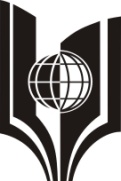 ПРИЛОЖЕНИЕ ДШаблон задания на выполнение ВКРМинистерство образования и науки Российской ФедерацииФЕДЕРАЛЬНОЕ ГОСУДАРСТВЕННОЕ БЮДЖЕТНОЕ ОБРАЗОВАТЕЛЬНОЕ УЧРЕЖДЕНИЕ ВЫСШЕГО ПРОФЕССИОНАЛЬНОГО ОБРАЗОВАНИЯ«РОССИЙСКИЙ ГОСУДАРСТВЕННЫЙ УНИВЕРСИТЕТ ТУРИЗМА И СЕРВИСА»Руководитель ООП _________________                                                                                                                                                           Ф.И.О.______________________________                                                                                                                                    подписьЗАДАНИЕна выпускную квалификационную работу в виде дипломного проектаСтуденту  Ф.И.О. полностьюТема ВКР: ___________________________________________________________утверждена приказом по университету от «___»____________201__г.   №__1. Срок сдачи студентом законченной выпускной квалификационной работы на защиту «____»______________ 20__г.2. Исходные данные по проекту: перечисляются нормативно-правовые акты, другая документация, которая используется при написании выпускной квалификационной работы3. Содержание пояснительной записки: а) титульный лист; б) реферат; в) содержание (оглавление); г) введение; д) основную часть (разделы, главы); е) заключение; ж) список используемой литературы и (или) источников; з) приложение;и) иллюстративный материал4. Дата выдачи задания «____»________________201_г.Руководитель__________________ Ф.И.О.                                                                                             (подпись)            Задание принял к исполнению     студент __________________  Ф.И.О.                                    (подпись)  Студент Ф.И.О. полностьювыполнил выпускную квалификационную работу в виде дипломного проекта и может быть допущен к защите Руководитель ООП __________________________________  	ученая степень, ученое звание, И.О. Фамилия____________         подписьЗаведующий кафедрой__________________________________  	ученая степень, ученое звание, И.О. Фамилия____________         подпись    ДатаЗадание на ВКР заполняется в 2-ч экземплярах!!!Первый экземпляр находится у студента, второй экземпляр – у руководителя ООП. ПРИЛОЖЕНИЕ ЕПример оформления содержания дипломного проектаИллюстративный материал                              ПРИЛОЖЕНИЕ Ж (ОФОРМЛЕНИЕ 1 СЛАЙДА:  ВЫПОЛНЯЕТСЯ В  Microsoft Office PowerPoint  )МИНИСТЕРСТВО ОБРАЗОВАНИЯ И НАУКИ РОССИЙСКОЙ ФЕДЕРАЦИИФЕДЕРАЛЬНОЕ ГОСУДАРСТВЕННОЕ БЮДЖЕТНОЕ ОБРАЗОВАТЕЛЬНОЕ УЧРЕЖДЕНИЕВЫСШЕГО ПРОФЕССИОНАЛЬНОГО ОБРАЗОВАНИЯ«российский ГОСУДАРСТВЕННЫЙ УНИВЕРСИТЕТ туризма и СЕРВИСА»(ФГБОУ ВПО «РГУТиС»)ЭКОНОМИЧЕСКИЙ ФАКУЛЬТЕТКафедра «Менеджмента и бизнес-технологий»ИЛЛЮСТРАТИВНЫЙ МАТЕРИАЛк защите дипломного проекта  студенткиЛесковой Екатерины Петровнына тему: «Проект мероприятий по совершенствованию финансового планирования  ООО «Восход»  г. Пушкино Московской области»Руководитель дипломного проекта:_______________ к.э.н., доц. Гори Л.К.«______» ___________ 2014 г.Москва 2014 г.ПРИЛОЖЕНИЕ ЗШаблон рецензии на ВКРРЕЦЕНЗИЯна выпускную квалификационную работу студентафедерального государственного бюджетного образовательного учреждения высшего профессионального образования«Российский государственный университет туризма и сервиса»Студент (ка) _______________________________________________________Кафедра ___________________________________________________________Представленная ВКР на тему: ____________________________________________________________________________________________________________________________________________________________________________содержит пояснительную записку на ___ листах и графический материал ___ листов.Работа по содержанию разделов, глубине их проработки и объему __________________ требованиям к выпускной квалификационной работе.       (соответствует, не соответствует)ОСНОВНЫЕ ДОСТОИНСТВА И НЕДОСТАТКИ РАБОТЫ1. Актуальность, значимость темы в теоретическом и практическом плане _____________________________________________________________________________________________________________________________________________________________________________________________________________________2. Краткая характеристика структуры работы ____________________________________________________________________________________________________________________________________________________________________________________________________________________________________________________3. Достоинства работы, в которых проявились оригинальные выводы, самостоятельность студента, эрудиция, уровень теоретической подготовки, знание литературы и т.д. _____________________________________________________________________________________________________________________________________________________________________________________________________________________________________________________________________________________________________________________________________________________________________________________________________________________________________________________________________________________________________________________________________________________________________________________________4. Недостатки работы (по содержанию и оформлению) ____________________________________________________________________________________________________________________________________________________________________________________________________________________________________________________________________________________________________________________________________________________________________________________________________________________________________________________________________________________________________________________________________________________________________________________________________________________________________________________________________________________________________________________________________________________________________________________________________________________________________5. Особые замечания, пожелания и предложения ____________________________________________________________________________________________________________________________________________________________________________________________________________________________________________________________________________________________________________________Работа заслуживает __________________________________________ оценки. (отличной,  хорошей, удовлетворительной, неудовлетворительной)Рецензент __________________________________________________________________(фамилия, имя, отчество, должность, место работы)__________________________________________________________________Дата: «___» _______________ 20__г.                           Подпись: _____________ПРИЛОЖЕНИЕ ИОбразец отзыва научного руководителяОтзыв руководителя о выпускной квалификационной работестудента (ки) ______________________________________________________                                                                                                (фамилия, имя, отчество)На тему: __________________________________________________________1. Объем работы: количество страниц ____. Графическая часть ____ листов. 2. Цель и задачи дипломного исследования: ______________________________________________________________________________________________3. Актуальность, теоретическая, практическая значимость темы исследования: ______________________________________________________4. Соответствие содержания работы заданию (полное или неполное): _______5. Основные достоинства и недостатки ВКР: ______________________________________________________________________________________________6. Степень самостоятельности и способности студента к исследовательской работе (умение и навыки искать, обобщать, анализировать материал и делать выводы): __________________________________________________________________7. Оценка деятельности студента в период выполнения ВКР (степень добросовестности, работоспособности, ответственности, аккуратности и т.п.): ______________________________________________________________8. Достоинства и недостатки оформления текстовой части, графического, демонстрационного, иллюстративного, компьютерного и информационного материала. Соответствие оформления требованиям стандартов: __________________________________________________________________ 9. Целесообразность и возможность внедрения результатов исследования __________________________________________________________________10. Характеристика проверки работы на объем заимствований (с указанием системы, используемой для проверки) ____________________________________ __________________________________________________________________11. Общее заключение и предлагаемая оценка квалификационной работы __________________________________________________________________Руководитель ______________________________________________________(фамилия, имя, отчество, должность, ученая степень, ученое звание) Дата: «___» _______________ 20__ г.                             Подпись: ___________ПРИЛОЖЕНИЕ КОбразец оформления дискаПРИЛОЖЕНИЕ ЛКритерии оценки выпускных квалификационных работ (дипломных проектов)Рекомендуемая литератураАдамайтис Л.А., Суглобов А.Е., Жарылгасова  Б.Т., Пожидаева Т.А. , Анализ финансовой отчетности. – М.: КНОРУС , 2009г.Алексеева А.И., Васильев Ю.В., Малеева А.В., Ушвицкий Л.И.   Комплексный экономический анализ хозяйственной деятельности: Электронный учебник – М.:КНОРУС, 2011. Барчуков, И. С. Санаторно-курортное дело [Электронный ресурс]: учеб. пособие для студентов вузов, обучающихся по направлению 080500 «Менеджмент организации» и направлениям сервиса и туризма (10000) / И. С. Барчуков. - М.: ЮНИТИ-ДАНА, 2012, http://znanium.comБасовский Л.Е. Финансовый менеджмент: Учебник. М.: КНОРУС, 2011.Беляев В.И. Маркетинг: Основы теории и практики: Учебник. М.: КНОРУС, 2010.Бердышев С.Н. Информационный маркетинг: Практическое пособие. М.: Дашков и К, 2010.Боголюбов В.С., Быстров С.А. Финансовый менеджмент в туризме и гостиничном хозяйстве: Учебное пособие. М.: Академия, 2008.Бурганова Л.А., Гаганова Е.В., Морозов В.Ю., Каплевская Т.П., Панкрухина А.П., Гапоненко А.Л., Теория управления: Учебное пособие. М.: Инфра-М., 2008.Васин С.М., Шутов В.С. Управление рисками на предприятии. М.:КНОРУС, 2010.Васильчук О.И., Соколова И.А., Медведева Е.В. Предпринимательские риски предприятий сферы услуг: Анализ и управление. Монография, 2009.Виноградова М.В., Панина З.И. Организация и планирование деятельности предприятий сферы сервиса: Учебное пособие. – М.: ИТК Дашков и К, 2010.Виханский О.С., Наумов А.И. Менеджмент: Учебник.  М.:Инфра-М, 2010.Восколович Н.А. Маркетинг туристских услуг.М.: ЮНИТИ-ДАНА , 2-е изд., перераб. и доп. 2009.Головкина Л.А., Жигунова О.А. Экономический анализ: Учебник – М.: КНОРУС, 2010. – 400 с.Гончаренко Л.П. Менеджмент инвестиций и инноваций: Учебник.   М.: КНОРУС, 2009.Гуськова Н.Д., Краковская И.Н., Слушкина Ю.Ю., Маколов В.И. Инвестиционный менеджмент: Учебник. М.: КНОРУС,  2010.Джанджугазова Е.А.  Маркетинг туристских территорий. Издательский центр "Академия" , 2-е изд.,стер. 2008.Жукова М.А. Менеджмент в туристском бизнесе: Учебное пособие. М.: КНОРУС, 2008.Зайцева Н.А., Ларионова А. А. Финансовый менеджмент в туризме и гостиничном бизнесе: (гриф УМО) Учебное пособие: - М.: ИНФРА-М, 2011Зайцева Н.А. Менеджмент в сервисе и туризме: Учебное пособие. 2-е изд., доп. (ГРИФ) М., Инфра-М, Форум 2012г., http://znanium.comИванова Т.Ю., Приходько В.И. Теория организации: Электронный учебник. 2011.Иванов В.В., Волов А.Б. Антикризисный менеджмент в гостиничном бизнесе: М., Инфра-М2012г., http://znanium.comИсаева Е.А. Стратегический менеджмент в финансово-кредитных организациях: Учебное пособие, 2010.Касаев Б.С.,Тебекин А.В. Менеджмент организации: Электронный учебник. М.: КНОРУС, 2010.Касаев Б.С.,Тебекин А.В. Менеджмент организации: Учебник. М.: КНОРУС, 2008.Ким С.А. Маркетинг: Учебник. М.: Дашков и К, 2010.Карданская Н.Л. Управленческие решения: Учебное пособие.-3-е изд.М.: ЮНИТИ-ДАНА, 2009. Рекомендовано УМО. http://znanium.comКосолапов А.Б. Менеджмент в туристической фирме: Учебное пособие. М.: КНОРУС, 2009.Косолапов А.Б. Управление рисками в туристском бизнесе. М.: КНОРУС, 2009.Кравченко А.И. , История менеджмента: Учебник. М.: КНОРУС , 3-е изд., перераб.и доп. 2010.Лапыгин Ю.Н.   Теория организации: учебное пособие  М.: Инфра-М, 2010. Ларионова А.А. , Васильева Л.А. , Виноградова М.В. , Панина З.И. Бизнес-планирование в индустрии гостеприимства.М.: Дашков и К , 2-е изд., испр. 2010.Лесник Ю.Н. Гостиничный маркетинг: Теория и практика максимизации продаж. М.: КНОРУС , 2009.Лифшиц А.С. Управленческие решения: Учебное пособие.  М.: КНОРУС, 2009. Макеева Д.Р. , Христофорова И.В. Проблемы практического менеджмента и маркетинга в сфере сервиса., М.: Ин-т сервиса , 2010.Мильнер Б.З.   Теория организации: учебник.   М.: Инфра-М, 2010.Оксинойд К.Э. Организационное поведение: Учебник. М.: КНОРУС,  2009.Основы дипломного проектирования: учебно-методическое пособие. – под ред. Платоновой Н.А. – М.: Дашков и К, 2010.Парахина В.Н., Максименко Л.С., Панасенко С.В. Стратегический менеджмент: Электронный учебник. М.:ИНФРА-М. 2010.Петровская М.В. , Васильева Л.С. , Герасименко Г.П. , Маркарьян С.Э., Финансовый анализ. – М.: КНОРУС , 4-е изд., перераб.и доп. 2010г. Плахова Л.В., Анурина Т.М., Легостаева С.А. Основы менеджмента: Электронный учебник, 2010.Плотникова Е.Н., Никонова Я.И., Ивасенко А.Г. Разработка управленческих решений: Учебное пособие. – 2-е изд.М.: КНОРУС, 2010. Рекомендовано УМО.Полукаров  В.Л., Пустынникова Е.В. и др. Основы менеджмента: Учебное пособие.  М.: КНОРУС, 2009.Пужаев А.В.  Управленческие решения: Учебное пособие. М.:КНОРУС, 2010.Разу М.Л. Менеджмент: Учебник. М.:Инфра-М, 2009.Романов Е.В. Стратегический менеджмент: Учебное пособие / Е.В. Романов. - 2-e изд., перераб. и доп. - М.: НИЦ Инфра-М, 2012. http://znanium.comСавицкая Г.В. Анализ хозяйственной деятельности предприятия: Учебник - М.: Инфра-М, 2010. - 536 с.Семенова, И. И. История менеджмента [Электронный ресурс] : учеб. пособие для студентов вузов, обучающихся по экономическим специальностям / И. И. Семенова. - 2-е изд., перераб. и доп. - М. : ЮНИТИ-ДАНА, 2012http://znanium.comСкобкин С.С. Менеджмент в туризме: Учебное пособие (ГРИФ) 2011г. http://znanium.comСмирнов Э.А.   Теория организации: учебное пособие. М.: РИОР, 2009. Солдатова И.Ю., Чернышева М.А. Основы менеджмента: Учебное пособие.  М.: Дашков и К, 2010.  Сосненко Л.С., Свиридова Е.Н., Кивелиус И.Н. Комплексный экономический анализ. Учебное пособие – М.: КНОРУС, 2009.Стратегический менеджмент: понятия, концепции, инструменты принятия решений: Справочное пособие / В.Д. Маркова, С.А. Кузнецова. - М.: ИНФРА-М, 2012. http://znanium.comСысоева Е.Ф., Гаврилова А.Н. и др. Финансовый менеджмент: Учебное пособие. М.: КНОРУС, 2008Сысоева Е.Ф., Гаврилова А.Н., Барабанов А.И.и др. Финансовый менеджмент: Электронный каталог. М.: КНОРУС, 2011.Чернов В.А. Экономический анализ. Торговля, Общественное питание. Туристический бизнес: Учебное пособие. Под ред. М.И. Баканова – М.: ЮНИТА-ДАНА, 2009.Шмарова Л.В., Филипповский Е.Е., Экономика и организация гостиничного хозяйства. М.: Финансы и статистика. 2008.Эриашвили Н. Д. Основы менеджмента [Электронный ресурс]: учебник для студентов вузов, обучающихся по экономическим специальностям / Н. Д. Эриашвили и др.; под ред. И. В. Бородушко, В. В. Лукашевича. - 2-е изд., перераб. и доп. - М. : ЮНИТИ-ДАНА, 2012 http://znanium.comЮкаева В.С. Управленческие решения: Учебное пособие. – 4-е изд. М.: Дашков и К, 2009. Интернет-ресурсыМетодические указания по выполнению выпускной квалификационной работы составлены на основании ГОС ВПО.Методические указания по выполнению выпускной квалификационной работы рассмотрены и утверждены на заседании кафедры «Менеджмента и бизнес-технологий»Протокол № 					           	 «       »        	2013 г.Зав. кафедрой	    			         			       О.В. Каурова Согласовано:Проректор по учебной работе	      		 		Н.Г. НовиковаРазработчики:к.э.н., доц. А.А. Ларионовад.э.н., проф. Н.А. Зайцевад.э.н., проф.  Л.Б. Сульповар к.э.н., доц. З.И. Панинак.э.н., доц. М.В. Виноградовак.э.н., доц. Н.М. Корсуновастар. преп. Л.А. Васильевак.э.н. доц. Е.В. ПоворинаМЕТОДИЧЕСКИЕ УКАЗАНИЯ ПО ВЫПОЛНЕНИЮ ВЫПУСКНОЙ КВАЛИФИКАЦИОННОЙ РАБОТЫПО СПЕЦИАЛЬНОСТИ  080507.65  «Менеджмент организации»СПЕЦИАЛИЗАЦИИ«Финансовый  менеджмент» «Гостиничный и туристический бизнес» «Менеджмент санаторно-курортного дела»«Менеджмент в социальной сфере»НА 2014 ГОДМосква, 2013Приложение А. Примерная тематика выпускных квалификационных работ  39Приложение Б. Образец заявления на утверждение темы дипломного проекта (работы)57Приложение В. Рейтинг-план58Приложение Г. Образец титульного листа дипломного проекта64Приложение Д. Образец типового задания на дипломное проектирование65Приложение Е. Пример оформления содержания дипломного проекта68Приложение Ж. Образец оформления титульного листа иллюстративного материала69Приложение З. Рецензия70Приложение И. Образец отзыва научного руководителя71Приложение К. Образец оформления дискаПриложение Л. Критерии оценки  дипломного проекта                                                                         7273РЕКОМЕНДУЕМАЯ ЛИТЕРАТУРА79Наименование показателейЕд.изм.Величина показателяВеличина показателяИзменение показателя Изменение показателя Наименование показателейЕд.изм.2012 г.2013 г.Абс.Темп роста, %1. Выручка от реализациит.р.2. Численность персонала чел.в т.ч. рабочихчел.3. Среднегодовая выработкаТ.р.4 .Фонд заработной платы персоналат.р.в т.ч. рабочихт.р.5. Среднегодовая заработная платаТ.р.6. Себестоимостьт.р.7. Затраты на 1 рубль реализациируб.8. Прибыльт.р.9.Рентабельность продаж%10.Рентабельность продукции (услуг)%Наименование показателейЕдиницыизм.Величина показателяВеличина показателяИзменение показателя Изменение показателя Наименование показателейЕдиницыизм.2013проектАбс.Темп роста, %1. Выручка от реализациит.р.2. Численность персонала чел.в т.ч. рабочихчел.3. Среднегодовая выработка	1 работающегот.р.	1 рабочегот.р.4 .Фонд заработной платы персоналат.р.в т.ч. рабочихт.р.5. Среднегодовая заработная плата	1 работающегот.р. 	1 рабочегот.р. 6. Себестоимостьт.р.7. Затраты на 1 рубль реализациируб.8. Прибыльт.р.9.Рентабельность продаж%10.Рентабельность продукции (услуг)%11. Показатели по теме  дипломного проекта12. Показатели по теме  дипломного проектаФормат наименования файлаПример наименования файла<ФИО выпускника>-<наименование специальности>-<год выпуска>Иванов ИИ-УМенеджмент организации-2013Вид продукцииОбъем производства, тыс. шт.Объем производства, тыс. шт.Темп роста объемов производства, %Выручка от реализации, тыс. руб.Выручка от реализации, тыс. руб.Темп роста выручки от реализации, %Вид продукции20_г.20_г.Темп роста объемов производства, %20_г.20_г.Темп роста выручки от реализации, %АБВшрифт 12 - Times New RomanУправление маркетинговой деятельностью РГУТиС Разработка структуры управления РГУТиСУправление PR деятельностью РГУТиС	 Проведение сервисного аудита предприятий и организаций (по договору)Разработка моделей перспективного развития сервиса	 Исследование системы управления туризмом в регионах (по федеральным округам)	Разработка системы управления коттеджным поселкомМеханизмы и инструменты межведомственного взаимодействия бизнеса, власти, общественности в регионах (по отраслям: туризм, бытовое обслуживание население, ЖКХ и пр.) Разработка системы управления многоквартирным домомИнвестиционная привлекательность региона (по регионам)Проблемы и перспективы реализации инфраструктурных проектов в регионахРазработка проектов ГЧП в субъектах РФ  (по отраслям и регионам)Период выполнения работыНаименование блока (раздела) и виды работы по блоку (разделу)БаллыБаллыФорма контроляПериод выполнения работыНаименование блока (раздела) и виды работы по блоку (разделу)minmaxФорма контроля00.00.00-00.00.00Блок 1 Преддипломная практикаОтчет по практике 1.1 сбор данных Отчет по практике 1.2 анализ данныхОтчет по практике 1.3 оформление отчета по практике Отчет по практике ...Отчет по практике Государственный экзаменГосударственный экзаменБлок 2 Выпускная квалификационная работа Выпускная квалификационная работаГлава 1 ………….Выпускная квалификационная работаГлава 2 ………..Выпускная квалификационная работаГлава 3 …………Выпускная квалификационная работаПрезентация Выпускная квалификационная работаВыпускная квалификационная работаБонусные баллы: Выпускная квалификационная работа- за внедрение Выпускная квалификационная работа- …Выпускная квалификационная работаИтоговая государственная аттестацияЗащита ВКРКонтрольные точки Требования к выполнению Срок сдачи Критерии оценки по содержанию и качествуБаллыБаллыКонтрольные точки Требования к выполнению Срок сдачи Критерии оценки по содержанию и качествуminmaxОтчет по преддипломной практикеГосударственный экзаменГлава 1 ВКРГлава 2 ВКРГлава 3 ВКРВКР СОДЕРЖАНИЕСОДЕРЖАНИЕВВЕДЕНИЕ51. ТЕОРЕТИЧЕСКАЯ ЧАСТЬ71.1. Понятие и типы конкуренции71.2. Управление конкурентоспособностью  111.3. Основные направления повышения конкурентоспособности  предприятий сферы автосервиса142. АНАЛИТИЧЕСКАЯ ЧАСТЬ242.1. Общая  характеристика предприятия242.2. Анализ организации управления предприятием292.3. Анализ конкурентоспособности352.4. Выводы по аналитической части503. ПРОЕКТНАЯ ЧАСТЬ543.1. Мероприятия по повышению конкурентоспособности предприятия543.2. Информационное обеспечение проекта713.3. Правовое обеспечение проекта794. ЭКОНОМИЧЕСКАЯ ЧАСТЬ85ЗАКЛЮЧЕНИЕ95СПИСОК ИСПОЛЬЗОВАННЫХ ИСТОЧНИКОВ100Приложения 104№ п/пНаправление оценкиКритерии оценкиБалл1Общая характеристика работы1.1. Работа не содержит новых научных результатов, но в целом соответствует требованиям, предъявляемым к ВКР41.2. Работа носит исследовательский характер по оригинальной теме51.2. Работа носит исследовательский характер по оригинальной теме52Актуальность темы2.1. Актуальность исследования обоснована неубедительно, общими, декларативными утверждениями. Анализ степени изученности заменен перечислением научных публикаций32.2.  Актуальность темы обоснована, но не показана связь с реальными потребностями общества, удовлетворение которых необходимо в настоящее время. Проведен анализ научных подходов к изучению исследуемого вопроса, но не показаны слабоизученные аспекты, подлежащие разработке42.3.  Актуальность темы убедительно обоснована и связана с реальными потребностями общества, удовлетворение которых необходимо в настоящее время. Проведен анализ научных подходов к изучению исследуемого вопроса, показаны слабоизученные аспекты, подлежащие разработке53Соблюдение календарного плана выполнения работы3.1. Существенные отклонения от установленных сроков33.2. Незначительные отклонения от установленных сроков43.3. Полное соблюдение установленных сроков54Соблюдение требований к содержанию ВКР4.1. Четкость формулировки необходимых элементов исследования (объект, предмет, цель, задачи, гипотеза, теоретическая (методологическая) основа исследования, методы, база)4Соблюдение требований к содержанию ВКР4.2. Адекватность и достаточность источников информации (полнота и новизна использованной научной литературы, применение справочных изданий, монографий и публикаций в научных периодических изданиях)4.3. Наличие критического анализа существующих подходов к решению проблемы исследования4.4. Логичность изложения (наличие логических связей как внутри, так и между разделами работы)4.5. Наличие выводов по разделам работы и обобщения полученных результатов в заключении работы4.6. Обеспечение наглядности результатов исследования (визуализация информации посредством использования таблиц, графиков, диаграмм, алгоритмов, схем и т.д.)По пунктам 4.1.- 4.6. оценка осуществляется с использованием следующей системы:По пунктам 4.1.- 4.6. оценка осуществляется с использованием следующей системы:По пунктам 4.1.- 4.6. оценка осуществляется с использованием следующей системы:По пунктам 4.1.- 4.6. оценка осуществляется с использованием следующей системы:Частично удовлетворяет требованиюЧастично удовлетворяет требованиюЧастично удовлетворяет требованию3В основном удовлетворяет требованиюВ основном удовлетворяет требованиюВ основном удовлетворяет требованию4Полностью удовлетворяет требованиюПолностью удовлетворяет требованиюПолностью удовлетворяет требованию55Качество оформления работы5.1. Существенные отклонения от принятых стандартов 35.2. Незначительные отклонения от принятых стандартов 45.3. Полное соответствие стандартам 56Используемые методики и инструменты исследования6.1. Использование традиционных методик и инструментов известных авторов46.2. Использование собственных или оригинальных методик и инструментов с авторскими элементами. Обоснование целесообразности использования данного инструментария57Достигнутые результаты7.1. Выводы носят общий характер, не понятно их практическое (научное) значение47.2. Полученные результаты могут использоваться в производстве и/или при обучении трудовым навыкам57.2. Полученные результаты могут использоваться в производстве и/или при обучении трудовым навыкам58Презентации результатов исследования 8.1. Соблюдение установленного регламента, свободное владение материалом, логичность построения доклада, риторическое мастерство, использование современных информационных технологий для представления результатов исследованияЧастично удовлетворяет требованиюЧастично удовлетворяет требованиюЧастично удовлетворяет требованию3В основном удовлетворяет требованиюВ основном удовлетворяет требованиюВ основном удовлетворяет требованию4Полностью удовлетворяет требованиюПолностью удовлетворяет требованиюПолностью удовлетворяет требованию59Апробация результатов исследования9.1. Публикации в научной печати отсутствуют, результаты не внедрялись в производство и/или учебный процесс49.2. Имеются научные публикации или документально подтверждено внедрение результатов в производство и/или учебный процесс (справка о внедрении)510Оценка рецензента10.1 Замечания существенные310.2. Есть незначительные замечания410.3. Замечания отсутствуют511Ответы на вопросы членов ГАК 11.1. Отсутствие правильных ответов311.2. Значительные или частичные затруднения при ответах411.3. Ответы полные, исчерпывающие5Общая оценка                                                                                                        48-59 баллов – 360-72 баллов – 473-80 баллов – 5Общая оценка                                                                                                        48-59 баллов – 360-72 баллов – 473-80 баллов – 5Общая оценка                                                                                                        48-59 баллов – 360-72 баллов – 473-80 баллов – 5Общая оценка                                                                                                        48-59 баллов – 360-72 баллов – 473-80 баллов – 5Экономика, социология, менеджмент. Федеральный образовательный портал. (http://ecsocman.edu.ru/)Электронная библиотека диссертаций Российской Государственной библиотеки: http://diss.rsl.ru/"Университетская библиотека": http://www.biblioclub.ru/Научная электронная библиотека e-library: http://www.e-library.ru/Университетская информационная система России (УИС России): http://uisrussia.msu.ru/Электронный ресурс издательства Springer: http://www.springerlink.com/Единое окно доступа к образовательным ресурсам: http://window.edu.ru/